附件：教发规〔2017〕418号河 南 省 教 育 厅关于开展教育脱贫攻坚工作落实情况督查的通知各省辖市、省直管县（市）教育局，各高等学校，省属中等职业学校：根据省政府扶贫开发领导小组的要求和厅党组的安排，为推进全省教育脱贫攻坚工作的落实，在前期各地、各单位进行教育脱贫攻坚工作自查基础上，省教育厅拟于，对各地、各单位落实《河南省教育脱贫专项方案》情况进行全面专项督查。为搞好这次督查，现就有关事项通知如下：一、督查时间至。二、督查范围1.全省所有省辖市、省直管县（市）教育行政部门，包括贫困县和非贫困县教育行政部门；2.全省所有高等学校、省属中等职业学校。三、督查内容省政府办公厅印发的《河南省教育脱贫专项方案》（以下简称“《专项方案》”）落实情况，重点督查以下几个方面：1.各地、各单位落实教育脱贫攻坚主体责任情况；2.实施全面覆盖建档立卡学生接受教育保障和资助制度情况；3.改善贫困地区学校办学条件，在贫困地区实施的教育专项工程、项目的进展情况；4.实施贫困地区乡村教师支持计划进展情况；5.为贫困地区和贫困家庭脱贫致富提供人才和技术支持有关情况。具体督查内容见《全省教育脱贫攻坚工作督查表》（附件2）。四、督查办法省教育厅教育脱贫攻坚工作领导小组抽调各成员单位成立专项督查组，深入各省辖市、省直管县（市），各高等学校，省属中等职业学校，采取听、查、看的办法进行督查。1、听取汇报。督查组可采取灵活方式听取省辖市、直管县、各高等学校和省属中等职业学校的情况汇报，掌握落实《专项方案》的有关情况。2、查阅资料。根据《全省教育脱贫攻坚工作督查表》中的督查内容，查阅市、县、校支撑教育脱贫工作落实情况的档卡资料和有关文件。3、实地查看。督查组每个市至少实地督查1所高校（驻郑高校实地督查的比例不低于30%），每个县至少看1所中职学校、1所幼儿园、1所小学、1所中学，每所学校至少实地调查5名建档立卡家庭学生，并填写《建档立卡家庭学生调查汇总表》（附件3）。五、督查分组此次督查共分15个组，每组3人。分组安排情况见附件1。请各组组长自行安排参加的督查人员和行程。请各地、各有关学校主动与督查组联系，并做好相关迎检准备工作。六、有关要求1、高度重视。各地、各单位及督查组成员，要高度重视此次教育脱贫全面督查工作，做到督查的覆盖面要全，督查的内容要全。被督查的地区和学校要提前准备好督查材料准备，及时准确提供相关数据、资料和情况，确保督查数据真实准确。2、严格要求。严格遵守《中国共产党廉洁自律准则》和中央八项规定，参与督查的人员要认真履行督查责任，被督查单位、督查内容不得减少，并认真填写《教育脱贫工作开展情况督查表》。3、及时反馈。各督查组督查结束后，要及时向省辖市、县和学校反馈督查情况，指出存在的主要问题，提出整改要求。各督查组于前，将督查情况总结和《全省教育脱贫攻坚工作督查表》送我厅发规处。联 系 人：苏  磊    李宏伟联系电话：69691887  69691961电子邮箱：hnjyfp@163.com附件：1.全省教育脱贫攻坚工作督查分组表2.全省教育脱贫攻坚工作督查表3.建档立卡家庭学生调查汇总表附件1全省教育脱贫攻坚工作督查分组表附件2全省教育脱贫攻坚工作督查表被督查单位：督查组全体成员 ：（签名）                                        填表时间：说明：对高校仅督查本表第1条、第2条、第3条第5款和第6条第4、5款；对各地教育行政部门不督查本表第6条第4、5款。附件3建档立卡家庭学生调查汇总表（县、市）被督查县（市）：                                           督查人员（签字）：                                           填表时间：     年   月  日建档立卡家庭学生调查汇总表（高校）被督查学校：                                                 督查人员（签字）：                                          填表时间：      年    月   日河南省教育厅办公室               印发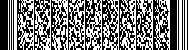 序号成员单位组长职务电话督查单位（含驻地高校、省属中等职业学校）1人事处孙  浩副处长13598802930郑州市、巩义市 （含驻郑省属中等职业学校、不含驻郑高校）2发规处胡万欣调研员13939020006商丘市、永城市3财务处魏春民副处长13803898662洛阳市4基教一处陈  锋副处长13903869211安阳市、鹤壁市、滑县5基教二处刘建军调研员13525563333焦作市、济源市6职成教处张家成副处长13253310916平顶山市、汝州市7高教处闫治国副处长13938576772信阳市、固始县8师范处田少辉副处长13703711960驻马店市、新蔡县9科技处杨学勇调研员13703867675周口市、鹿邑县10学生处夏  青副调研员13700884411许昌市、漯河市11体卫艺处刘志明副处长13937139633开封市、濮阳市12督导办庞晓东副主任13103861807南阳市、邓州市13机关党委张立众副调研员13838113180三门峡市、兰考县14招办综合处郭  萍副处长13838253666新乡市、长垣市15学生资助管理中心田  新副主任17839918766驻郑高校序号政策措施政策措施政策措施政策措施落实情况存在问题存在问题备注1加强组织领导情况成立教育脱贫攻坚工作机构情况；成立教育脱贫攻坚工作机构情况；成立教育脱贫攻坚工作机构情况；1加强组织领导情况制定教育脱贫攻坚专项方案情况；制定教育脱贫攻坚专项方案情况；制定教育脱贫攻坚专项方案情况；1加强组织领导情况召开专题会议研究、部署、推进脱贫攻坚情况；召开专题会议研究、部署、推进脱贫攻坚情况；召开专题会议研究、部署、推进脱贫攻坚情况；1加强组织领导情况印发文件安排部署情况。印发文件安排部署情况。印发文件安排部署情况。2督导检查情况制定教育脱贫攻坚专项督查实施方案；制定教育脱贫攻坚专项督查实施方案；制定教育脱贫攻坚专项督查实施方案；2督导检查情况教育脱贫攻坚督查工作开展情况；教育脱贫攻坚督查工作开展情况；教育脱贫攻坚督查工作开展情况；2督导检查情况针对问题整改落实情况。针对问题整改落实情况。针对问题整改落实情况。3实施建档立卡贫困家庭学生接受教育保障和资助制度情况实施建档立卡贫困家庭学生接受教育保障和资助制度情况1.学前教育阶段当地学前建档立卡保教费补贴和生活费补贴的资金下达情况；3实施建档立卡贫困家庭学生接受教育保障和资助制度情况实施建档立卡贫困家庭学生接受教育保障和资助制度情况1.学前教育阶段当地学前建档立卡保教费补贴和生活费补贴的资金拨付情况；3实施建档立卡贫困家庭学生接受教育保障和资助制度情况实施建档立卡贫困家庭学生接受教育保障和资助制度情况1.学前教育阶段学前建档立卡保教费补贴和生活费补贴的实际发放情况；3实施建档立卡贫困家庭学生接受教育保障和资助制度情况实施建档立卡贫困家庭学生接受教育保障和资助制度情况1.学前教育阶段学前建档立卡保教费补贴和生活费补贴的发放方式和发放时间；3实施建档立卡贫困家庭学生接受教育保障和资助制度情况实施建档立卡贫困家庭学生接受教育保障和资助制度情况1.学前教育阶段学前建档立卡保教费补贴和生活费补贴的落实效果；3实施建档立卡贫困家庭学生接受教育保障和资助制度情况实施建档立卡贫困家庭学生接受教育保障和资助制度情况1.学前教育阶段学前建档立卡学生资助资金是否被幼儿户籍所在地扶贫干部计入当年补贴总额。3实施建档立卡贫困家庭学生接受教育保障和资助制度情况实施建档立卡贫困家庭学生接受教育保障和资助制度情况2.义务教育阶段按标准发放寄宿生生活补助费情况，包括金额、受益人数、覆盖比例等；3实施建档立卡贫困家庭学生接受教育保障和资助制度情况实施建档立卡贫困家庭学生接受教育保障和资助制度情况2.义务教育阶段当地义务教育建档立卡营养改善计划（省定）的资金下达情况；3实施建档立卡贫困家庭学生接受教育保障和资助制度情况实施建档立卡贫困家庭学生接受教育保障和资助制度情况2.义务教育阶段当地义务教育建档立卡营养改善计划（省定）的资金拨付情况；3实施建档立卡贫困家庭学生接受教育保障和资助制度情况实施建档立卡贫困家庭学生接受教育保障和资助制度情况2.义务教育阶段义务教育建档立卡营养改善计划（省定）的实际发放情况；3实施建档立卡贫困家庭学生接受教育保障和资助制度情况实施建档立卡贫困家庭学生接受教育保障和资助制度情况2.义务教育阶段义务教育建档立卡营养改善计划（省定）的发放方式和发放时间；3实施建档立卡贫困家庭学生接受教育保障和资助制度情况实施建档立卡贫困家庭学生接受教育保障和资助制度情况2.义务教育阶段义务教育建档立卡营养改善计划（省定）的落实效果；3实施建档立卡贫困家庭学生接受教育保障和资助制度情况实施建档立卡贫困家庭学生接受教育保障和资助制度情况2.义务教育阶段义务教育建档立卡学生资助资金是否被学生户籍所在地扶贫干部计入当年补贴总额。3实施建档立卡贫困家庭学生接受教育保障和资助制度情况实施建档立卡贫困家庭学生接受教育保障和资助制度情况实施建档立卡贫困家庭学生接受教育保障和资助制度情况3.普通高中教育阶段当地普高建档立卡等四类特困学生免学费和免住宿费的资金下达情况；当地普高建档立卡等四类特困学生免学费和免住宿费的资金下达情况；3实施建档立卡贫困家庭学生接受教育保障和资助制度情况实施建档立卡贫困家庭学生接受教育保障和资助制度情况实施建档立卡贫困家庭学生接受教育保障和资助制度情况3.普通高中教育阶段当地普高建档立卡等四类特困学生免学费和免住宿费的资金拨付情况；当地普高建档立卡等四类特困学生免学费和免住宿费的资金拨付情况；3实施建档立卡贫困家庭学生接受教育保障和资助制度情况实施建档立卡贫困家庭学生接受教育保障和资助制度情况实施建档立卡贫困家庭学生接受教育保障和资助制度情况3.普通高中教育阶段普高建档立卡等四类特困学生免学费和免住宿费的实际发放情况；普高建档立卡等四类特困学生免学费和免住宿费的实际发放情况；3实施建档立卡贫困家庭学生接受教育保障和资助制度情况实施建档立卡贫困家庭学生接受教育保障和资助制度情况实施建档立卡贫困家庭学生接受教育保障和资助制度情况3.普通高中教育阶段普高国家助学金对建档立卡困难学生的覆盖情况；普高国家助学金对建档立卡困难学生的覆盖情况；3实施建档立卡贫困家庭学生接受教育保障和资助制度情况实施建档立卡贫困家庭学生接受教育保障和资助制度情况实施建档立卡贫困家庭学生接受教育保障和资助制度情况3.普通高中教育阶段普高建档立卡等四类特困学生免学费和免住宿费的免除标准、免除方式；普高建档立卡等四类特困学生免学费和免住宿费的免除标准、免除方式；3实施建档立卡贫困家庭学生接受教育保障和资助制度情况实施建档立卡贫困家庭学生接受教育保障和资助制度情况实施建档立卡贫困家庭学生接受教育保障和资助制度情况3.普通高中教育阶段普高建档立卡等四类特困学生免学费和免住宿费的落实效果；普高建档立卡等四类特困学生免学费和免住宿费的落实效果；3实施建档立卡贫困家庭学生接受教育保障和资助制度情况实施建档立卡贫困家庭学生接受教育保障和资助制度情况实施建档立卡贫困家庭学生接受教育保障和资助制度情况3.普通高中教育阶段普高建档立卡学生资助资金是否被学生户籍所在地扶贫干部计入当年补贴总额。普高建档立卡学生资助资金是否被学生户籍所在地扶贫干部计入当年补贴总额。3实施建档立卡贫困家庭学生接受教育保障和资助制度情况实施建档立卡贫困家庭学生接受教育保障和资助制度情况实施建档立卡贫困家庭学生接受教育保障和资助制度情况4.中职阶段中职国家助学金和国家免学费对建档立卡困难学生的覆盖情况；中职国家助学金和国家免学费对建档立卡困难学生的覆盖情况；3实施建档立卡贫困家庭学生接受教育保障和资助制度情况实施建档立卡贫困家庭学生接受教育保障和资助制度情况实施建档立卡贫困家庭学生接受教育保障和资助制度情况4.中职阶段中职建档立卡学生资助资金是否被学生户籍所在地扶贫干部计入当年补贴总额。中职建档立卡学生资助资金是否被学生户籍所在地扶贫干部计入当年补贴总额。3实施建档立卡贫困家庭学生接受教育保障和资助制度情况实施建档立卡贫困家庭学生接受教育保障和资助制度情况实施建档立卡贫困家庭学生接受教育保障和资助制度情况5.高等教育阶段高校国家助学金对建档立卡困难学生的覆盖情况；高校国家助学金对建档立卡困难学生的覆盖情况；3实施建档立卡贫困家庭学生接受教育保障和资助制度情况实施建档立卡贫困家庭学生接受教育保障和资助制度情况实施建档立卡贫困家庭学生接受教育保障和资助制度情况5.高等教育阶段高校建档立卡困难学生是否享受国家助学金最高档次。高校建档立卡困难学生是否享受国家助学金最高档次。4改善贫困地区学校办学条件情况改善贫困地区学校办学条件情况1.幼儿园建设1.幼儿园建设幼儿园学前教育三年行动计划情况，包括新建、改扩建幼儿园的数量，进展情况，有效扩充当地普惠性学前教育资源的情况。幼儿园学前教育三年行动计划情况，包括新建、改扩建幼儿园的数量，进展情况，有效扩充当地普惠性学前教育资源的情况。4改善贫困地区学校办学条件情况改善贫困地区学校办学条件情况2.义务教育学校建设2.义务教育学校建设全面改善贫困地区义务教育薄弱学校基本办学条件建设投入情况；全面改善贫困地区义务教育薄弱学校基本办学条件建设投入情况；4改善贫困地区学校办学条件情况改善贫困地区学校办学条件情况2.义务教育学校建设2.义务教育学校建设实施义务教育学校建设工程投入情况；实施义务教育学校建设工程投入情况；4改善贫困地区学校办学条件情况改善贫困地区学校办学条件情况2.义务教育学校建设2.义务教育学校建设农村寄宿制学校建设投入情况；农村寄宿制学校建设投入情况；4改善贫困地区学校办学条件情况改善贫困地区学校办学条件情况2.义务教育学校建设2.义务教育学校建设完善农村义务教育中小学校舍维修改造长效机制建设投入情况。完善农村义务教育中小学校舍维修改造长效机制建设投入情况。4改善贫困地区学校办学条件情况改善贫困地区学校办学条件情况3.普通高中建设3.普通高中建设普通高中改造项目的建设实施情况；普通高中改造项目的建设实施情况；4改善贫困地区学校办学条件情况改善贫困地区学校办学条件情况3.普通高中建设3.普通高中建设教育基础薄弱县普通高中建设项目的建设实施情况。教育基础薄弱县普通高中建设项目的建设实施情况。4改善贫困地区学校办学条件情况改善贫困地区学校办学条件情况4.特殊教育学校建设4.特殊教育学校建设实施特殊教育提升计划，提高贫困地区特殊教育保障水平的投入（教学仪器配备，教育资源教室（中心）建设）情况；实施特殊教育提升计划，提高贫困地区特殊教育保障水平的投入（教学仪器配备，教育资源教室（中心）建设）情况；4改善贫困地区学校办学条件情况改善贫困地区学校办学条件情况4.特殊教育学校建设4.特殊教育学校建设义务教育阶段重度残疾儿童少年送教上门服务情况。义务教育阶段重度残疾儿童少年送教上门服务情况。4改善贫困地区学校办学条件情况改善贫困地区学校办学条件情况5.推进教育信息化5.推进教育信息化中小学宽带网络接入率及多媒体教室建设情况；中小学宽带网络接入率及多媒体教室建设情况；4改善贫困地区学校办学条件情况改善贫困地区学校办学条件情况5.推进教育信息化5.推进教育信息化县域“专题课堂”、“名师课堂”建设情况，拥有与学科教材完整配套数字资源的学校比例；县域“专题课堂”、“名师课堂”建设情况，拥有与学科教材完整配套数字资源的学校比例；5实施贫困地区乡村教师支持计划情况1.完善贫教师补充机制1.完善贫教师补充机制1.完善贫教师补充机制实施农村义务教育阶段学校教师特设岗位计划项目有关情况；实施农村义务教育阶段学校教师特设岗位计划项目有关情况；5实施贫困地区乡村教师支持计划情况1.完善贫教师补充机制1.完善贫教师补充机制1.完善贫教师补充机制农村学校教育硕士师资培养计划项目有关情况；农村学校教育硕士师资培养计划项目有关情况；5实施贫困地区乡村教师支持计划情况1.完善贫教师补充机制1.完善贫教师补充机制1.完善贫教师补充机制小学教育全科教师定向免费培养计划项目有关情况；小学教育全科教师定向免费培养计划项目有关情况；5实施贫困地区乡村教师支持计划情况1.完善贫教师补充机制1.完善贫教师补充机制1.完善贫教师补充机制边远贫困地区和革命老区人才支持计划教师专项计划情况；边远贫困地区和革命老区人才支持计划教师专项计划情况；5实施贫困地区乡村教师支持计划情况1.完善贫教师补充机制1.完善贫教师补充机制1.完善贫教师补充机制“国培计划”项目实施情况。“国培计划”项目实施情况。5实施贫困地区乡村教师支持计划情况2．提高乡村教师生活待遇，落实生活补助政策情况。2．提高乡村教师生活待遇，落实生活补助政策情况。2．提高乡村教师生活待遇，落实生活补助政策情况。2．提高乡村教师生活待遇，落实生活补助政策情况。2．提高乡村教师生活待遇，落实生活补助政策情况。5实施贫困地区乡村教师支持计划情况3．边远艰苦地区学校教师周转宿舍工程进展情况。3．边远艰苦地区学校教师周转宿舍工程进展情况。3．边远艰苦地区学校教师周转宿舍工程进展情况。3．边远艰苦地区学校教师周转宿舍工程进展情况。3．边远艰苦地区学校教师周转宿舍工程进展情况。6为贫困地区和贫困家庭脱贫致富提供人才和技术支持情况1．办好贫困地区职业学校情况。1．办好贫困地区职业学校情况。1．办好贫困地区职业学校情况。1．办好贫困地区职业学校情况。1．办好贫困地区职业学校情况。6为贫困地区和贫困家庭脱贫致富提供人才和技术支持情况2．组织未升入普通高中的初中毕业生接受中等职业教育情况。2．组织未升入普通高中的初中毕业生接受中等职业教育情况。2．组织未升入普通高中的初中毕业生接受中等职业教育情况。2．组织未升入普通高中的初中毕业生接受中等职业教育情况。2．组织未升入普通高中的初中毕业生接受中等职业教育情况。6为贫困地区和贫困家庭脱贫致富提供人才和技术支持情况3．开展贫困群众脱贫致富技术技能培训3．开展贫困群众脱贫致富技术技能培训3．开展贫困群众脱贫致富技术技能培训3．开展贫困群众脱贫致富技术技能培训明确培训对象情况；6为贫困地区和贫困家庭脱贫致富提供人才和技术支持情况3．开展贫困群众脱贫致富技术技能培训3．开展贫困群众脱贫致富技术技能培训3．开展贫困群众脱贫致富技术技能培训3．开展贫困群众脱贫致富技术技能培训确定培训人数情况；6为贫困地区和贫困家庭脱贫致富提供人才和技术支持情况3．开展贫困群众脱贫致富技术技能培训3．开展贫困群众脱贫致富技术技能培训3．开展贫困群众脱贫致富技术技能培训3．开展贫困群众脱贫致富技术技能培训培训方式创新情况；6为贫困地区和贫困家庭脱贫致富提供人才和技术支持情况3．开展贫困群众脱贫致富技术技能培训3．开展贫困群众脱贫致富技术技能培训3．开展贫困群众脱贫致富技术技能培训3．开展贫困群众脱贫致富技术技能培训精选确定培训专业；6为贫困地区和贫困家庭脱贫致富提供人才和技术支持情况3．开展贫困群众脱贫致富技术技能培训3．开展贫困群众脱贫致富技术技能培训3．开展贫困群众脱贫致富技术技能培训3．开展贫困群众脱贫致富技术技能培训学籍管理规范情况；6为贫困地区和贫困家庭脱贫致富提供人才和技术支持情况3．开展贫困群众脱贫致富技术技能培训3．开展贫困群众脱贫致富技术技能培训3．开展贫困群众脱贫致富技术技能培训3．开展贫困群众脱贫致富技术技能培训开展绩效评估情况；6为贫困地区和贫困家庭脱贫致富提供人才和技术支持情况3．开展贫困群众脱贫致富技术技能培训3．开展贫困群众脱贫致富技术技能培训3．开展贫困群众脱贫致富技术技能培训3．开展贫困群众脱贫致富技术技能培训专项经费投入、管理情况。6为贫困地区和贫困家庭脱贫致富提供人才和技术支持情况4、提高贫困地区农村学生上重点大学的比例实施普通高校招生专项计划情况；6为贫困地区和贫困家庭脱贫致富提供人才和技术支持情况4、提高贫困地区农村学生上重点大学的比例实施普通高校招生免费师范生情况；6为贫困地区和贫困家庭脱贫致富提供人才和技术支持情况4、提高贫困地区农村学生上重点大学的比例实施普通高校招生医学定向生情况。6为贫困地区和贫困家庭脱贫致富提供人才和技术支持情况5、高校参与脱贫攻坚情况在贫困地区建立科研试验站或工作室及其开展技术咨询情况；6为贫困地区和贫困家庭脱贫致富提供人才和技术支持情况5、高校参与脱贫攻坚情况向贫困地区选派科技扶贫团、科技指导员、科技顾问帮助工作的情况；6为贫困地区和贫困家庭脱贫致富提供人才和技术支持情况5、高校参与脱贫攻坚情况配合开展高校毕业生“新梦想”就业公益帮扶行动，针对家庭贫困毕业生等特殊群体，分类举办就业专场双选会，发放求职创业补贴等情况。序号 姓  名建档立卡号码所在学校所在班级是（否）寄宿生资助情况（元/生/年）说  明序号 姓  名建档立卡号码所在学校所在院系班级资助情况（元/生/年）联系电话说  明